CODE XXTITLE OF THE CONTRIBUTION TO SUBMIT TO THE EURO-AMERICAN CONGRESS REHABEND 2020Surname, Name1; Surname, Name2; etc.1: Group or Department First AuthorUniversity or Institutione-mail: First-Autor@mail.com, web: http://www.pagweb.com2: Group or Department Second AuthorUniversity or Institutione-mail: Second-Autor@mail.com, web: http://www.pagweb.comABSTRACTThis document gives you all the information and instructions you need to submit your paper for inclusion in the Proceedings of the REHABEND 2020 Euro-American Congress on ‘Construction Pathology, Rehabilitation Technology and Heritage Management’. Please, use this template if your paper is going to be written all in ENGLISH. This document contains information related to formats, sizes and fonts, structure of the different sections of the paper, presentation of tables, figures and references. The abstract should contain: the research description, general objectives, methodology, scope and main results. It should not have sections or subsections. In addition, it must not contain acronyms (unless they are defined), references, equations, figures or tables. It should be written with no less than 150 words and should not exceed 350 words.This paper template has been written using paper size, margins, type and font size recommended. Please, use it to write the paper. Papers that do not observe these instructions will be returned to their authors to be rewritten according to the guideline.* Remember that, additionally to the paper, you must send in a separate document (using the abstract template) the abstract of your contribution in English.KEYWORDS: They have to identify the main subject or matter within the knowledge area to which the job belongs. Please, include the keywords, separated by ‘;’, in descending order, from the more general topics to the more specific ones. The number of keywords should not be less than three and no more than five.IntroductionThis document gives you all the information and instructions you need to submit your paper for inclusion in the Proceedings of the REHABEND 2020 Euro-American Congress on ‘Construction Pathology, Rehabilitation Technology and Heritage Management’. It is important to respect the indicated style, in order to obtain a uniform appearance of the papers of the Congress. You can use this format preset as a guideline for your article (top margins: 3.0 cm; left, right, and bottom margins: 2.5 cm, font Times New Roman 11 pt, single spaced). Do not change the type and font size, spacing, page margins, header / footer and the general structure of the document.Papers must be submitted through the Easychair - REHABEND 2020 platform following the Word format shown on the template provided in the website of the Congress. After the notification of acceptance, authors should submit the final version of the accepted paper. The organizers will not commit to including any paper in the Proceedings that will be received after the stipulated deadline. For including the article in the congress documentation, at least one author must be registered and have paid the requisite fee by the final paper submission deadline.The Organizing Committee will accept to review the scientific works presented with advances in the state of knowledge, papers related to technological innovations and practical works with interesting results in the topics of the Congress.PaperTextThe main body text shall be Times New Roman, 11 pt, single spaced, justified and in a single column. When starting a paragraph, leave a blank line extra (space).The abstract should be located on the first page of the article.The first point of the article should be ‘Introduction’ and it should go after the keywords.General specificationsThe article should have an approximate maximum length of 8 pages including abstract, introduction, development, results, discussion, conclusions, acknowledgments and bibliography. The authors should carefully check their manuscripts for correcting grammar and spelling.Papers will be received in text format MS Word® (doc or docx) using the International System (SI) of units.Each paper should clearly state the nature of its technical/scientific contribution and the problems, domains or environments to which it is applicable.Title, authors and institutionThe first page must contain the title, author(s) and relevant institution(s), abstract and keywords. The introduction must start after the keywords.The title must be in Times New Roman, 12 pt font, bold, uppercase and centred. If the title occupies more than one line, the line spacing should be single. The title should not exceed 120 characters, including spaces.Authors’ names must be given in full (not initials), i.e. given surname and first names (please, see beginning of this document). In case of compounds names use for the rest the initial followed by ‘.’. The names must be in Times New Roman, 12 pt font, bold, and 12 pt below the title. If the MS-Word template is used, a header with the authors’ names must be included. If the authors’ names occupy more than one line, the line spacing should be single.Details of the authors’ institution(s) must be in Times New Roman, 10 pt, 10 pt below the list of authors. Including your email address.Abstract (in the body of the paper) and keywordsThe body of the paper must contain an abstract written in Times New Roman, 11 pt. The word ‘ABSTRACT’ must be in bold, in capitals and not in italics at the start of the first line. The Abstract text must be justified, and has an 11 pt space between it and the keywords, as shown on the first page of these guideline. The line spacing should be single. The abstract must not, in any circumstances, extend beyond the space available on the first page. No more than five keywords are allowed. They should be justified and in Times New Roman 11 pt. The first line must start with the word KEYWORDS, in bold and in capitals. The line spacing between the institutions and keywords should be 11 pt. If the Keywords occupy more than one line, the line spacing should be single.Section titles and subtitlesThe section title must be written in bold capital letters using font Times New Roman 11 pt. It should leave an empty space above and below the title. The main titles are numbered, using for it integers in ascending order.Subtitles are identified by two digits: the first is the title number and the second is the consecutive number of subtitle. The subtitles are written using bold font of 11 pt. They must also be located on the left side of the column and it should leave an empty line above and below the secondary title.EQUATIONSUsing the MathType or Microsoft Equation Editor to write the equations in the text. Equations should be written centred leaving an empty line above and below (11 pt). Equations must be numbered in Arabic numerals enclosed in round parentheses. Making sure that the symbols in your equation have been defined before the equation appears or immediately following. The symbols must appear in Italics.The example below is a single-line equation	E = mc2 	(1)As shown in (1), the equation number enclosed in round parentheses must be placed on the right side of the column. When referring to an equation in the text its reference (1) has to be included.TABLES AND FIGURESAll tables should be numbered consecutively and be identified by their caption. Table captions must be in Times New Roman, 10 pt using both upper and lower case, and centred. There must be a 6 pt space between each table and its caption and the upper border of the table and the last line of the body text. An 11 pt space must be existing between the table and the next section of the text.Table 1: Example of table layout.All figures should be numbered consecutively and be identified by their caption. Figure captions must be in Times New Roman, 10 pt using both upper and lower case, and centred.There must be a 6 pt space between each figure and its caption, and an 11 pt space between the body text and the upper border of the figure and the last line of the caption and the next section of the text.Figures may be within the body of the text of the paper.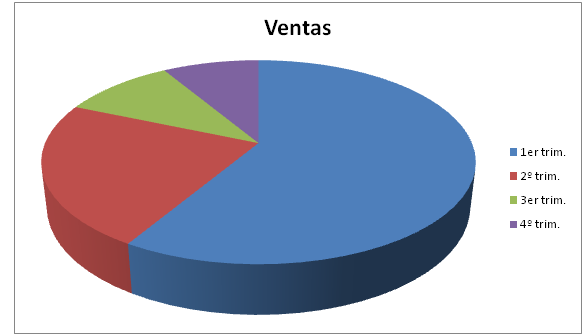 Figure 1: Title of the figure.ABBREVIATIONS AND ACRONYMSDefine abbreviations and acronyms that are not common as soon as they appear in the text, even if they were defined in the abstract. It is not necessary to define the commonly used abbreviations. Do not use abbreviations in the title unless they are unavoidable.CONCLUSIONSThe paper must have a section containing some final considerations and the main conclusions obtained from the work that will be presented at the Congress.BIBLIOGRAPHYReferences are important to the reader; therefore, each citation must be complete and correct.The numbering of the references should be consecutively in the order of appearance, using brackets [1]. In the text simply cite the reference number, for example, as in [2]. Use international standards that are generally used in various publications. Examples for journals articles [1], papers of a congress [2], books [3] or websites [4] are set out below. Between references leave a blank line (11pt).References within the text must be cited using numbers enclosed by square brackets. References must be included in numerical order at the end of the text, as shown as follows:[1] Ceravolo R, De Marinis A, Pecorelli ML, Zanotti L. Monitoring of masonry historical constructions: 10 years of static monitoring of the world’s largest oval dome. Struct Control Health Monit. 2017; 24(10):e1988. https://doi.org/10.1002/stc.1988.[2] Boffill Y, Blanco H, Lombillo I, Villegas L, Thomas C. In: Lourenço PB, Haseltine BA, Vasconcelos G, eds. Physical and mechanical characterization of lime mortars used in the rehabilitation of historic buildings by means of non‐destructive testing. Proceeding of 9th International Masonry Conference. Guimarães, Portugal; July 07-09, 2014:1.[3] Lenczner D, Silverleaf DJ, Raikes JL. Elements of load bearing brickwork. Oxford, United Kingdom: Pergamon Press; 1972: 128 p.[4] Okraglik, H. Sustainable housing: a case study of Australia’s first green home. http://www.rmit.edu.au/programs/sustainable (accessed: March 2005).For more information, consult AMA reference style.ADITIONAL INFORMATIONAuthors should submit the paper in digital format in MS Word format for Windows. Figures and tables that form part of the document must be integrated in the file, in their corresponding place within the text.Please make sure the paper you submit is the final version. Do not send the paper more than once and do not use a password or security code.WARNINGPapers that do not follow these instructions will be returned to their authors to be rewritten according to the specifications.Authors are fully responsible for their communications. Remember that only original works that have not been previously published by the authors can be presented.COPYRIGHTPlease, keep in mind that when sending the manuscript is allowing the authorization of its publication to the editors. All articles accepted for publication in the congress must be accompanied by a signed authorization form for publication (copyright), in which it assigns the permissions to publish the article in the proceedings.CONTACTIf you have any questions or observations in the preparation of his article, please go to the following email address:rehabend@unican.esThanks for your interest in submitting a paper for Euro-American Congress REHABEND 2020 about ‘Construction Pathology, Rehabilitation Technology and Heritage Management’.We look forward to their contribution to what promises to be a successful event.xxxyyy112045555100